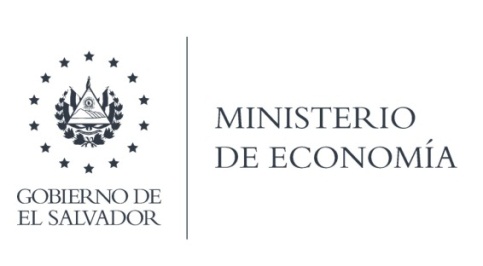 La Dirección General de Estadísticas y Censos {DIGESTYC}, en atención y respuesta a los requerimientos de información, responde por medio de correo electrónico informando que fue elaborada la información en formato Excel.Fuente: Registro Administrativo de Empresas formales año 2020.Lic. Laura QuintanillaOficial de InformaciónMINISTERIO DE ECONOMÍA REPÚBLICA DE EL SALVADOR, C.A.Alameda Juan Pablo II y Calle Guadalupe Edificio Cl - C2, Centro de Gobierno. San SalvadorTeléfonos (PBX): (503) 2590-5600www.minec.gob.sv